Safety & Risk Management: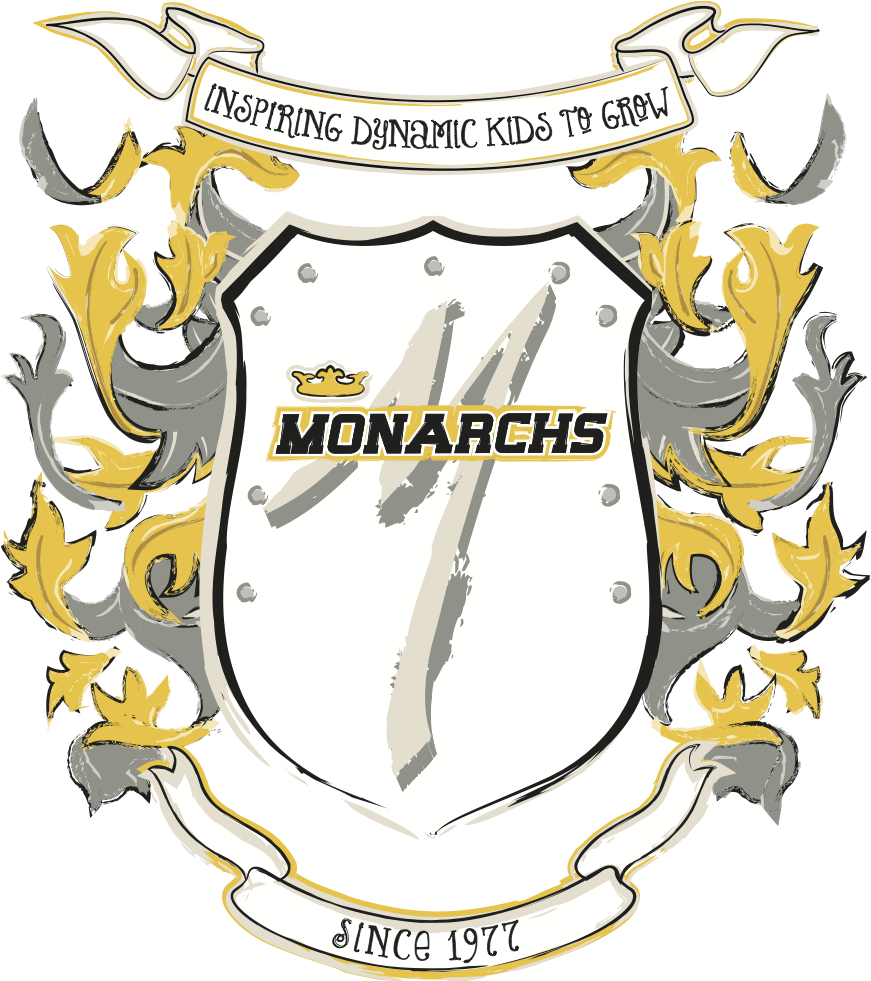  Quiz #1-15Employee Name:       _______________________________________Quiz#1:Which of the following is not one of the basic steps for the gymnasts professional in preparation for teaching and/or coaching? Provide appropriate emergency assistanceKnow the gymnasts Have detailed knowledge of the gyms insurance policy Keep informed Safety practices such as participating in continuing education and providing adequate equipment are part of a well-managed gymnastics program as well as qualities of a good gymnastics coach. True FalseWhich of the following is NOT one of the purposes of Safety and Risk Managements Certification? Increase awareness of safety issuesEnhance professionalism To learn how to teach gymnastics skillsPrepare for the futureWhy do gymnastics professionals need safety certification? Teach elite level skillsDiagnose and treat injuries Increase safety awareness and help prevent injuriesComplete all education needed in the sport of gymnasticsWhich of the following employees should be educated in the area of risk management? Cleaning personnel Office manager and assistants Instructors and coaches who work more than two hours per weekAll of these employees should receive risk management education Quiz#2:Risk involves which of the following? DangerPeril HazardAll of the above What is the primary area of concern (risk) in gymnastics? Risk of a lawsuit Risk of an injury All of these Risk of losingWhat are the four basic steps of a risk management process? Rest, ice, compression, elevationAirway, breathing, circulation, CPRAssess, select, implement, monitorDuty, breach of duty, cause, damageRisk management is NOT a means of safety and injury prevention TrueFalseComplete the following sentence. Risk management is a process…For training staffNone of theseFor coaching optional gymnastsNot an outcomeQuiz#3:Who should be included as part of the “safety team”? Only coaches and instructorsClub owners, coaches and instructors, judges, athletes, and parentsOnly club ownersCoaches and athletesThe “Selection Phase” involves developing the plan for managing risks. True FalseGymnastics “culture can be thought of as the tone or character of a program. Which of the following cultures could lead to greater risk and potential for injuries? Learning correct gymnastics skillsGymnastics is fun Every child is a starWin at all costsAssessing a gymnastics program for risks includes which of the following aspects? All of these aspects are involved with assessment Analyze risksPrioritize risksIdentify risksContinually scrutinizing the results of the plan and making adjustments as needed is part of which phase in the risk management process? Monitoring AssessmentSelectionImplementationQuiz #4: What is one of the most important and controllable factors in risk management? Lawsuits EnrollmentFacilitiesOfficial’s ScoresWhich of the following is considered part of the “facility”?External groundsThe gym areaAll of these are considered part of the facility OfficesWho should be allowed to use the apparatuses and equipment? Anyone who has paid tuition Siblings of registered athletes who are potential new customersOnly participants who have been educated about the safe use of the apparatus/equipment and have (along with parents) signed appropriate documentationStaff and athletes with experienceWhen a hazard is identified, what steps should be taken? Ignore the hazard Eliminate the hazard or exposure to the hazardComplain to a fellow coach None of the items listedStaff and participants do not need specific education regarding unique safety issues for the facilityTrue FalseQuiz #5: What is the difference between apparatus and equipment? There is no differenceApparatus are those items used directly for competition and equipment includes items used for training purposesApparatus are big pieces of equipment Apparatuses and equipment are the same thingNo one should ever be allowed on apparatus or equipment with supervision EXCEPT: Team athletesNo one means “No One”Coaches and instructorsHigh Level GymnastsWhich of the following factors should be considered for appropriate selection and use of gymnastics apparatus and equipment? Gymnastics skills being performedAge and size of the athletesAll of these factors should be consideredAbility of the gymnastsGymnasts and coaches should work together to ensure which of the following regarding personal equipment items ( ex. grips, gymnastics shoes, braces etc.) All of the above Appropriate usageSafety Proper fitQuiz #6: Which of the following statements is a result of appropriate class/practice management. Help reduce behavior problemsHelp reduce injuriesIncrease the fun of gymnastics All of these are results of good management Proper supervision involves which of the following? Being familiar with the activity Overseeing only practice timesLooking in only one direction Allowing athletes to move around the gym by themselvesWhich of the following is NOT a task of teaching? Utilizing skill progressionsProviding feedback Telling stories to the athletesCorrecting technique errorsThe number of athletes under the care and direction of an instructor or coach should be consistent with which of the following? All of the listed factors should be consideredLevel of ability and experience of the instructor or coach Skill level of the athletesAge and gender of the athletesThere are times when unsupervised gymnastics is allowed in the gymnastics setting? True FalseQuiz #7: Which of the following best describes zero tolerance? No gymnastics professional or gymnastics club should tolerate physical or sexual abuseAbuse is tolerated in certain situationsThe club owner suspecting the sexual abuse should observe the professional for one month to see if his/her actions continue.  Don’t ask, don’t tell. Which USA Gymnastics’ policy identifies behaviors considered physical and sexual abuse and affirms the organizations commitment to the welfare of gymnastics participants? BylawsParticipant welfare policy Code of ethical conductRules and policiesPreventing abuse involves which of the following tactics? Interrupting predator tacticsEliminating opportunities for abuseAll of these tactics can help prevent abuseUnderstanding relationships and predatory behaviors“Grooming” is the prolonged and purposeful tactics of a predator to target and gain the detection. Which of the following statements is NOT true about the grooming process? Predators maintain control of a victim through attention, affection, and giftsPredators develop a special relationship with their victim, fulfilling the victims needsGrooming usually occurs within a day or two Predators often find opportunities to isolate the victim. Which of the following is NOT a step that should be taken if abuse is suspected? Consult legal counsel regarding reporting to law enforcements Report to a club administratorInterrupt the misconduct Do nothing, since you are unsureQuiz #8: Which of the following are members of the safety team? CoachesJudgesAll of the individuals are members of the safety team Meet directorsWhich of the following is an example of ethical behavior? Cheating GossipingDoing the right things at the right timeSkipping work Ethical practices are risk control technique? True FalseWhich of the following best defines “ethics”? Moral behavior that often affects the organizationDoing whatever is easiestBefriending all participantsNone of these define ethicsWhich of the following is a responsibility of an official at a competition? Work to ensure a safe experienceEnforcements of the rules of gymnasticsAsses the safe placement, set-up, and configuration of apparatus Officials are responsible for all of these dutiesQuiz #9: Which of the following is NOT a component of physical fitness? Skill progressionsMuscular strength Flexibility Cardio-respiratory enduranceWhich preparation area is considered the “engineering” of gymnastics? Technical Psychological Physical TacticalWhich of the following areas of gymnastics preparation can help in injury prevention? Technical Philosophical Physical All of these areas can help with injury prevention Physical preparation begins with what? A conditioning program Flexibility training A healthy athlete DisciplineThe term “tactics” refers to which of the following? Warm-up Physical fitnessReadiness for participation StrategyQuiz #10: Injury prevention in sports medicine includes all of the following EXCEPT: Education Proper treatment and rehabilitation Identification of risk behaviorsAvoidance of medical treatment The acronym R.I.C.E stands for which of the following four words? Rest, Inflammation, Compression, EmergencyRecovery, Isolation, Circulation, ElevationRest, Ice, Compression, ElevationRender, Incident, compound, EmergencyWhich of the following is part of the emergency action plan? All of these should be part of the emergency action plan Assigning rolesPre-planning and practiceCooperation with emergency medical personnelWhat is the primary job of sports medicine? Eliminating injuriesTraining coaches on the proper technique of taping anklesEducate instructors and coaches on how to diagnose an injury Injury prevention The gymnastics professional’s role in emergency situations includes which of the following? All of these are part of the gymnastics professionals roleRecognize that an emergency existsProvide care until help arrivesCall 911 Quiz #11: Which of the following best describes a concussion? Affects the function of the brain A type of traumatic brain injury All of these describe a concussion Due to a force applied to the brain What is MRSA? Muscles resistant to skin abrasionsHighly drug-resistant strain of bacteria that cause a variety of skin lesionsCatastrophic injury Guidelines for Universal Precautions for blood and bodily fluidsWhat causes overuse injuries? Repetitive micro-trauma to the tendons, bones, and jointsEntering the pit head firstWarming up for more than fifteen minutesFalling off the trampolineWhich of the following are a symptom of a concussion? Sensitivity to noiseDouble visionAll of these are symptomsConfusionGymnastics professionals are responsible for all of the following in regards to concussions, EXCEPT: Remove the gymnast from participation if signs/symptoms of a concussion exist Clear the athletes to return to gymnastics activities following a concussion Recognize if an athlete is displaying signs and symptoms of a concussionBe aware of concussion signs and symptoms Quiz #12: Which of the following is a goal of spotting? Manipulate the gymnasts body position and position in space to enhance skill learningPrevent other serious fallsAll of these are goals of spottingKeep the gymnast from landing on his/her headSpotting is 100% fail-safeFalseDepends on the skill TrueIt is only fail-safe when using a spotting beltWhich statement is true? Spotting should not be used as a substitute for sound progressionsSpotting is required for skill learningThe strength of the spotter is not an issue in spottingSpotting should be used as a substitute for sound progressionsSpotting is an aid to independent skill performance. Depends on the skillFalseTrueDepend on the athleteQuiz #13: Who are the main people that should be involved in the removal of a seriously injure gymnast from a foam pit? All employeesTrained medical service personnelParents/guardiansOffice staffWhat is the purpose of training pits? Reduce the harshness of impacts and landings for the athleteEliminate serious fallsReduce the stress on the spottereliminate the need for skill progressionsThe S.T.O.P acronym stands for Stop, Talk, Observe, and Prevent further injury. “S” stand for sitFalseThis acronym refers to landingTrueWhich of the following is not safety guideline for a training pit? Athletes should enter the pit one at a timePits should be used only under supervisionHorseplay is only permitted during birthday partiesThe best landing position in a pit are on the middle of the back, feet first, or sitting positionQuiz #14: What is the purpose of rebound devices? Increase skill spottingReduce the repetitive stress of acrobatic activities on normal competitive surfacesEliminate skill progressionsIncrease the amount of time it take a gymnast to learn skills on competitive apparatusPrior to learning difficult skills on a trampoline, what should the athlete be capable of performing? Both fundamental bounces and landingProper landingsFundamental bouncesSeat dropWhich of the following is a general guideline for rebound devices? Activities can be supervisedIt is alright to store objects under a trampoline bedUncontrolled bouncing is acceptableOnly one person should use a rebound device at a timeQuiz #15: All of the following are responsibilities of gymnastics EXCEPT: Dress appropriatelyBe prepared to participateShow up late to practiceBe supervisedGymnastics should be trained so they are aware of, and thus partially responsible for, the safe conduct of gymnastics.TrueTrue, with the exception of specific pieces of apparatusFalseThis only applies to competitive gymnastsWhich of the following is NOT part of the gymnast’s role in safety? Commit to the entire skillControl personal groomingAppreciate the risk of the activityAssume apparatus and equipment have been checked.A gymnast’s responsibilities in preventing injuries should be based on which of the following? ExperienceAgeAll of these factors should be consideredSpecific situational context